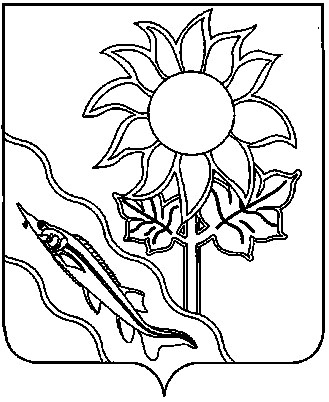 АДМИНИСТРАЦИЯ АЛЕКСАНДРОВСКОГО СЕЛЬСКОГО ПОСЕЛЕНИЯ ЕЙСКОГО РАЙОНАП О С Т А Н О В Л Е Н И Ес. АлександровкаО внесении изменений в постановление администрации Александровского сельского поселения Ейского района от 26 мая 2016 года № 109 «Об образовании комиссии по соблюдению требований к служебному поведению муниципальных служащих Александровского сельского поселения Ейского района и урегулированию конфликта интересов» На основании Федерального закона от 25 декабря 2008 года № 273-ФЗ «О противодействии коррупции», Указа Президента Российской Федерации от 1 июля 2010  № 821 «О комиссиях по соблюдению требований к служебному поведению федеральных государственных служащих и урегулированию конфликта интересов», в соответствии  с Уставом Александровского сельского поселения Ейского района п о с т а н о в л я ю:1. Внести в постановление администрации Александровского сельского поселения Ейского района от 26 мая 2016 года № 109 «Об образовании комиссии по соблюдению требований к служебному поведению муниципальных служащих Александровского сельского поселения Ейского района и урегулированию конфликта интересов» изменения, изложив приложение № 1 к постановлению в новой редакции.2. Признать утратившим силу постановление администрации Александровского сельского поселения Ейского района от 10 октября 2017 года № 142 «О внесении изменений в постановление администрации Александровского сельского поселения Ейского района от 26 мая 2016 года № 109 «Об образовании комиссии по соблюдению требований к служебному поведению муниципальных служащих Александровского сельского поселения Ейского района и урегулированию конфликта интересов».3. Начальнику общего отдела администрации  Александровского сельского поселения Ейского района А.Ю. Кошлец:обнародовать настоящее постановление в специально установленных местах, в соответствии с Порядком обнародования муниципальных правовых актов, затрагивающих права, свободы и обязанности человека и гражданина;разместить настоящее постановление на официальном сайте Александровского сельского поселения Ейского района в сети «Интернет».4. Постановление вступает в силу со дня его обнародования.Глава Александровского сельского поселения Ейского района                                              С.А.ЩегольковаПРИЛОЖЕНИЕк постановлению администрации Александровского сельского поселения Ейского районаот ______________ № ____«ПРИЛОЖЕНИЕ № 1УТВЕРЖДЕН постановлением главы Александровского сельского поселения Ейского района от 26 мая 2017 года № 109(в редакции постановления администрации сельского поселенияот ______________№____)
СОСТАВкомиссии по соблюдению требований к служебному поведению муниципальных служащих Александровского сельского поселения Ейского района и урегулированию конфликта интересов».Начальник общего отдела                                                                     А.Ю. Кошлецот14.07.2023 г.№63ЩегольковаСветлана Александровна-глава Александровского сельского поселения Ейского района, председатель комиссии;КошлецАнна Юрьевна-начальник общего отдела администрации Александровского сельского поселения Ейского района, заместитель председателя комиссии;Сава Аделина Александровна-начальник организационного отдела администрации Александровского сельского поселения Ейского района, секретарь комиссии;Члены комиссии:Кошлец Юрий Леонидович-председатель Совета депутатов Александровского сельского поселения Ейского района;Ячменцова Ольга Леонидовна-ведущий специалист общего отдела администрации Александровского сельского поселения Ейского района, председатель профсоюзного комитета администрации Александровского сельского поселения Ейского района.